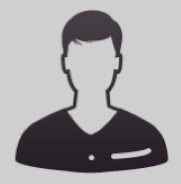 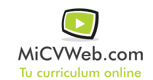 ESTUDIOSTecnico Auxiliar de Administrativo 6/1989FP1 (Formación Profesional)saber colaborar en  llevar la contabilidad de una empresa. Administración y Dirección de Empresas Instituto de FP de Valliniello  Aviles .. AvilesEXPERIENCIA LABORALCetarea el musel 9/2022-3/2023
 (Transporte) Otro no especificado
Piedras Blancas (Asturias)
Recepcion de marisco y reparto nacional al por mayor.Carbesan, Fimopar, Danecomsa  . 2/1998-6/2012
 (Construcción - Mantenimiento) Albañil 
Oviedo España
estuve de  peon de albañil pero ejerciendo de oficial de 2ª solo era peon en nomina. Cargaba y lucia paredes, levantaba tabiques y los ladrillos de todos los formatos, si bien en el refractario estaba de ayudante.  
 

Oviedo EspañaInformación adicionalInformación adicionalInformación adicional